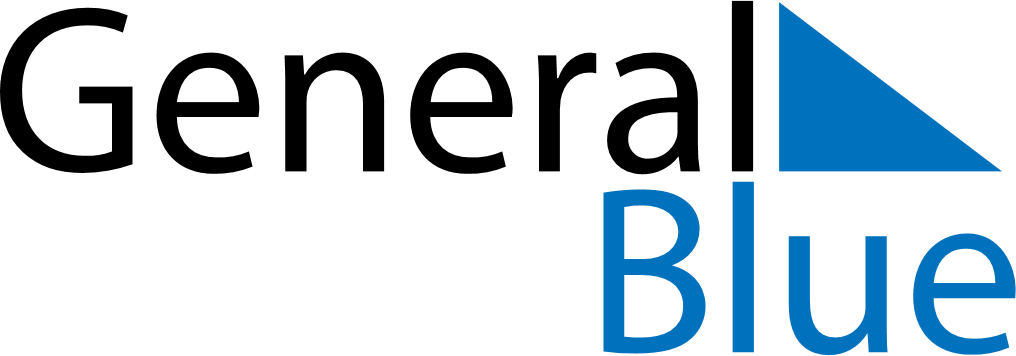 Weekly CalendarAugust 16, 2020 - August 22, 2020Weekly CalendarAugust 16, 2020 - August 22, 2020Weekly CalendarAugust 16, 2020 - August 22, 2020Weekly CalendarAugust 16, 2020 - August 22, 2020Weekly CalendarAugust 16, 2020 - August 22, 2020Weekly CalendarAugust 16, 2020 - August 22, 2020Weekly CalendarAugust 16, 2020 - August 22, 2020SundayAug 16SundayAug 16MondayAug 17TuesdayAug 18WednesdayAug 19ThursdayAug 20FridayAug 21SaturdayAug 225 AM6 AM7 AM8 AM9 AM10 AM11 AM12 PM1 PM2 PM3 PM4 PM5 PM6 PM7 PM8 PM9 PM10 PM